様式第１号令和　　年　　月　　日　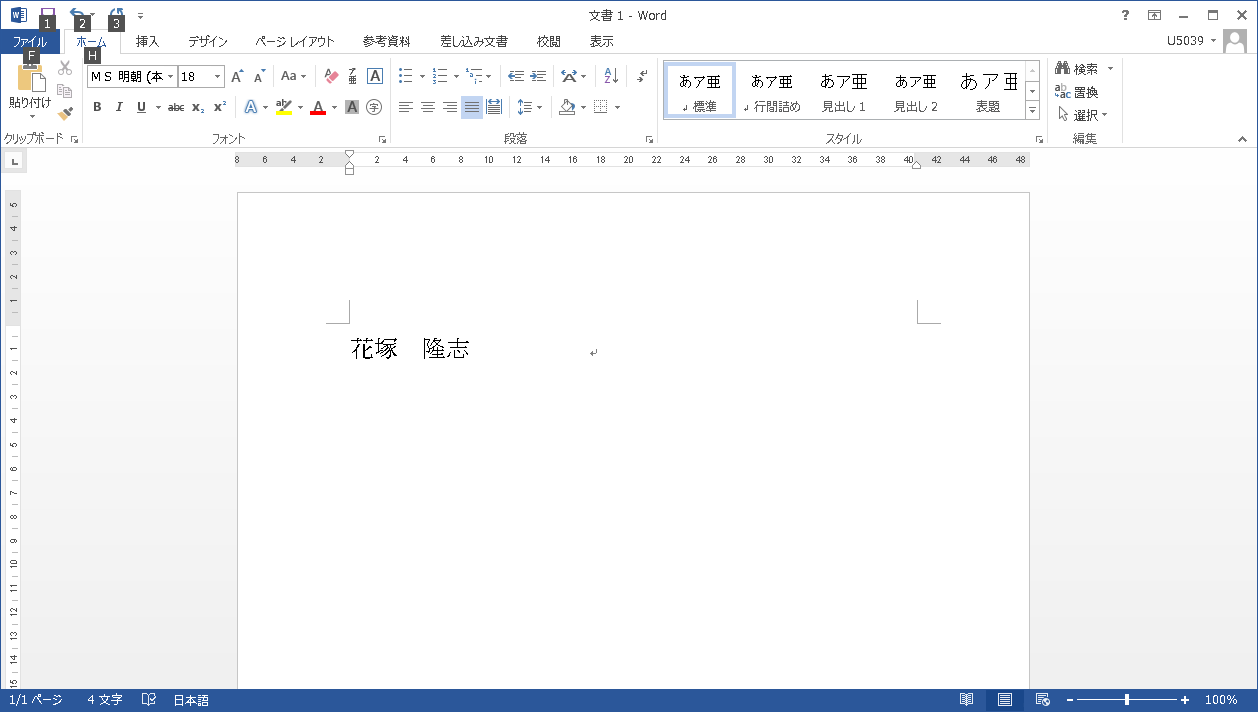 さくら市長　　　　　　　　様申請者　　　　所在地　　　　　　　　　　　　　　　　　　　法人名　　　　　　　　　　　　　　　　　　　代表者氏名　　　　　　　　　　　　　印電話番号さくら市立あおぞら保育園の民営化に係る運営法人の公募に係る申請書このことについて、あおぞら保育園を運営したいので、添付書類を添えて申請いたします。担当者名電話番号FAXメールアドレス